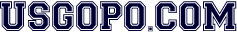 United States Government & PoliticsWeekly Current Events: 	Posted: 1.30.23Braver, “Life and Times of LBJ,” CBS Sunday Morning (YouTube 7:38 min.)What kind of upbringing did President Lyndon Baines Johnson (LBJ) have?What was LBJ’s wife’s name and what was her influence?What position in the Senate did LBJ hold in the late 1950s?What was LBJ’s experience as President Kennedy’s Vice President?What helped him get so many laws passed/things done as president?How would you characterize his legislative legacy?What role did the Vietnam War play in Johnson’s legacy? Durbin, “Senators Grill Ticketmaster  . .  Swift Fiasco,” Associated Press, 1.24.23.Which committee questioned the Ticketmaster Company and why?What percent of the large-venue ticket sales go through Ticketmaster’s hands?What the average percent of a ticket price that goes toward fees?What has Ticketmaster done in the past to counter “bots” and their ticket sales?What’s an additional issue Senators were concerned about regarding ticket sales?How does the national concern for monopoly play into this?Allison, Ronna McDaniel wins RNC Race,” Politico 1.29.23 (F-Word Warning)Who were the three candidates for the Republican National Committee’s chair?Who won?What is unique about McDaniel or her time as RNC Chair already?What was the numeric vote in this election?Do you believe the party will be fractured after this?  Why or why not?Who is Charlie Kirk and what was his role in this?To what degree did Trump or his people get involved in this contest?Who else attended the event that might run for GOP presidential nominee?